В соответствии со ст.19 Федерального закона от 13.06.2002 года №67-ФЗ «Об основных гарантиях избирательных прав и права на участие в референдуме граждан Российской Федерации», п о с т а н о в л я ю: 	1. Внести изменения в приложение постановления главы от 13.12.2012г. №12-03-001400/2 «Об образовании избирательных участков, участков референдума на территории муниципального образования «Ленский район»» и изложить в следующей редакции:1.1 столбец 6 пункта 11  « МКДОУ детский сад «Теремок»  г.Ленск ул.Якутская,60»;1.2 столбец 6 пункта 15  «МКУ «Бизнес-инкубатор Ленского района» г. Ленск ул. Заозерная, 47А»;	1.3 столбец 6 пункта 16 « Структурное подразделение  детский сад «Лучик» МКДОУ «ЦРР – детский сад «Звездочка»» , г. Ленск ул. Омская, 34. 	2. Главному специалисту управления делами (Иванская Е.С.) опубликовать данное постановление в газете «Ленский вестник». Муниципальное образование«ЛЕНСКИЙ РАЙОН»Республики Саха (Якутия)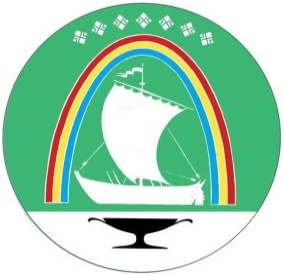 Саха Өрөспүүбүлүкэтин «ЛЕНСКЭЙ ОРОЙУОН» муниципальнайтэриллиитэПОСТАНОВЛЕНИЕ                  УУРААХг. Ленск                      Ленскэй кот «07» __июля__2022 года                     № __01-03-401/2_____от «07» __июля__2022 года                     № __01-03-401/2_____О внесении изменений в постановление главы от 13.12.2012 года №12-03-001400/2И.о. главы                                   А.В. Черепанов 